Сценарий «Вечер встречи выпускников 1967 года»«Весёлые уроки много лет спустя»МБОУ «Михайловская школа» 25.07.2017г.Ведущий: Здравствуйте! Добро пожаловать в родную школу на вечер встречи выпускников 1967 года!Летят года и, как всегда,Вновь в школе всех вас собираем.Взрослее вы, но не беда,Мы этого не замечаем.Так пусть вам будет хорошоСегодня в нашей школе.Год прошел, а может, пять,Может десять или двадцать – В школу ты спешишь опять,Чтобы с детством повстречаться.- Перекличку в этом зале сейчас мы произведёмВыпускников 67-го быстро мы найдём.- Предлагаю познакомиться с помощью кричалки "Это я, это я, это вся моя семья!"1.Кто корням не изменяет,
Родную школу прославляет,
Вам хвала, почёт и честь
Кто обосновался здесь?Все хором: «Это я, это я, это вся моя семья!»	2.Поприветствуем пока,
Тех, кто тут издалека,
Кто у нас такие птицы
С ближней, дальней заграницы?Все хором: «Это я, это я, это вся моя семья!»3.Кто построил себе дом,
Справил в доме новоселье
И живет теперь он в нем,
Пережив это веселье?Все хором: «Это я, это я, это вся моя семья!»4.Нет прекрасней в этом мире
Жить в своей родной квартире.
Кто владелец таковой?
Кто счастливчик? Кто герой?Все хором: «Это я, это я, это вся моя семья!»5.Мы продолжим про детей
Героических семей.
У кого, чур, не тая,
Многодетная семья?  Все хором: «Это я, это я, это вся моя семья!»7.Кто пока что холостой
Держит кто свой хвост трубой?
Кому счастья пожелать
Чтоб семью быстрей создать.Все хором: «Это я, это я, это вся моя семья!»8.Кто на сайте, на известном
«Одноклассников» прелестных
Всех пытается найти?
Зависает кто в сети?Все хором: «Это я, это я, это вся моя семья!»9.Кто, несмотря на жизни бремя,
Нашел возможность, средства, время
И сегодня очень рад
Много лет вернуть назад?Все хором: «Это я, это я, это вся моя семья!»- А сейчас рубрика «Какими мы были, какими мы стали!»                                                           (Презентация)Ведущий:Но главным учителем в школе всегдаСтрогий и добрый директор была.Слово даём мы директору школы.С нею, конечно, друзья, вы не знакомы.Ирина Сергеевна выходите.О нашей школьной жизниНемного расскажите.                                              Директор школы выступает с речьюВедущий: Дорогие друзья, мы хотим провести мини-интервью, которое войдёт в летопись нашей школы.- Что изменилось в школе с того времени, когда вы учились в ней?-Что вам запомнилось больше всего из вашей школьной жизни? Почему?-Кто был вашим любимым учителем? Почему?-Кто повлиял на выбор вашей профессии?-Что пожелаете вы выпускникам этого года?- Благодарю вас за ответы!Ведущий:Традиционный школьный вечер!Гремит под сводом магнитола.Сегодня всех друзей для встречиРодная собирает школа!Они разъехались по свету,С тех пор немало зим промчалось,Но старой дружбы крепче нету,Она мужала, закалялась.Всё кажется таким далёкимИ вместе с тем до слёз знакомымДрузья сегодня снова домаИ вновь как будто на уроке.                                      Выходит выпускница прошлых летВыпускница: Наши школьные годыДальше день ото дня.Повидаться с друзьямиТак хотела бы я.Вновь собраться всем вместеВ нашем классе родном,Спеть любимые песни,Вспомнить всё о былом.Этим дням не вернуться,  Как хотела бы я, Что же мысли о школеТак волнуют меня?Если б добрый волшебникЧудо мог совершить,Наше школьное детство Хоть на миг возвратить.                             Под музыку выходит волшебник-выпускник Выпускник: Я не волшебник, я только учусь. Но сегодня я попробую помочь тебе и всем, кто собрался в этом зале, на короткое время попасть в ваши школьные годы.                                                 Звенит школьный звонок. Ведущий: Уважаемые ученики, пожалуйста, потише, пора начинать урок. И первый урок сегодня – Русский язык. Мы будем писать сочинение. Давайте вспомним еще раз школьные дни и посмотрим на них с юмором. Кто из вас лучше всех писал сочинения? Русский язык еще не забыли, что такое прилагательное помните? Называйте прилагательные и посмешнее, а я их буду записывать и через 5 минут у нас будет готово сочинение  на тему: «Мы - выпускники!»                 (названные прилагательные вставляются в заготовленный текст)                                                           Текст«Когда-то……………… лет назад наступило 1 сентября, это был самый……………………………. день в нашей жизни. Мы надели …………………….. форму, ……………………………… ранцы и с……………………….. букетом цветов пошли первый раз в первый класс. Здравствуй ……………………………… школа!Какие здесь………………………… классы, ……………………………парты и ………………………………. учителя. С ………………………улыбками! мы с удовольствием постигали азы науки и мечтали стать………………………….и……………………………………. .Время летело незаметно. У нас появилось много ……………………………друзей и …………………………… школьных предметов. Каждый день мы с радостью спешили в школу. И вот наступил…………………………………. День вручения аттестатов. Мы пришли с…………………………. трепетом в душе и ………………………..дрожью в коленях. Лица у всех были………………………… ,походка………………………………. , но когда мы взяли в руки этот …………………… документ, сразу стали…………………………..! Ведь перед нами открылись……………………… пути. И вот спустя несколько лет мы сидим в этом …………………… зале, с ……………………… настроением и радуемся ……………………… встрече ! Да здравствуем мы, самые ……………………….. Выпускники Михайловской школы!!            (затем полученный текст торжественно зачитывается)                                                      Звенит звонок                                     Урок второй – НВП, а сейчас ОБЖВопросы: 1.Как называются вооруженные силы государства, все военные одной страны? (Армия). 2. Как называется футляр для пистолета? (Кобура.) 3. Что у военных на плечах? (Погоны.) 4. Как называют знаки отличия, награды за заслуги, в том числе военные? (Орден, медаль.) 5. Что общего у дерева и винтовки? (Ствол.) 6. Что общего у мухи и винтовки? (У винтовки есть прицел, который называется «мушка».)7. Как назывались первые русские воины? (дружинники)8. Какому русскому полководцу принадлежат эти известные высказывания: «Пуля – дура, штык – молодец», «Сам погибай, а товарища выручай», «Тяжело в ученье – легко в бою»? (А, В. Суворову).9. Как называется часть войск, идущая впереди главных сил? (Авангард).10. Как называется повозка для пулемета, прославленная в известной песне о гражданской войне? (Тачанка).11. Как называется здание, в котором живут солдаты? (Казарма).Ведущая: Видно, что уроки не прогуливали и с заданиями справились на «отлично»!                                                     Звенит звонок                                             Третий урок - Литература.Ведущая:  Будем читать по ролям. К доске пойдут -6 человек.                Сказка-экспромт «Сценка-экспромт для вечера встречи»-Каждый получает карточку со словами. Затем я буду читать текст и, как только участник слышит упоминание своего персонажа, должен быстро и артистично прокричать свою реплику. Когда прозвучит слово «Выпускной», все участники кричат: «Ура! Гуляем!»Действующие лица и реплики (напечатать):1.Учеба – «Эх, пролетели!» 2.Экзамены– «Куда же без нас!?»3.Выпускник – «Да, я такой!»4.Школа – «Всех выучим»5.Любовь – «Никогда не ржавею»6.Одноклассники – «Привет, дружище!»Все: Выпускной – «Ура! Гуляем!»                                                           Текст- В один из июньских дней ВЫПУСКНИК одной замечательной ШКОЛЫ осознал, что у него начинается новая жизнь. Позади 11 лет УЧЕБЫ, изматывающие нервы  ЭКЗАМЕНЫ, Первая школьная ЛЮБОВЬ и дружба с ОДНОКЛАССНИКАМИ. Наступил ВЫПУСКНОЙ вечер. Радовались этому все: ШКОЛА и педагоги, которые все ГОДЫ УЧЕБЫ были рядом с ВЫПУСКНИКОМ и родители, которые после успешной сдачи ЭКЗАМЕНОВ вздохнули с облегчением и, конечно же, все ОДНОКЛАССНИКИ. Ребята на ВЫПУСКНОМ выглядели торжественно и элегантно, а девушки, присутствующие на ВЫПУСКНОМ, были просто ослепительны, но самой красивой ВЫПУСКНИКУ казалась его Первая ЛЮБОВЬ. Ведь Первая ЛЮБОВЬ всегда и для всех ВЫПУСКНИКОВ самая светлая! А ВЫПУСКНОЙ – один из лучших праздников в жизни!И хотя в ШКОЛЕ за все Годы УЧЕБЫ прошло множество ВЫПУСКНЫХ, этот ВЫПУСКНОЙ бал для ВЫПУСКНИКА, ОДНОКЛАССНИКОВ и ШКОЛЫ был самым лучшим ВЫПУСКНЫМ на свете! Поздравляем всех-всех с праздником!!!!                                                   Звенит звонокЧетвёртый урок. География – для этого нужно заготовить нарезки зажигательных танцев разных стран и провести танцевальный марафон.Ведущий:Кончается вечер,Но добрую встречуБез песни закончить нельзя!В момент расставаньяВам всем на прощанье Эта песня, друзья!              Песня «Как здорово, что все мы здесь сегодня собрались»Ведущий: Всем Вам:Оптимизма, успехов, удачи, здоровья, любви!Приходите к нам чаще!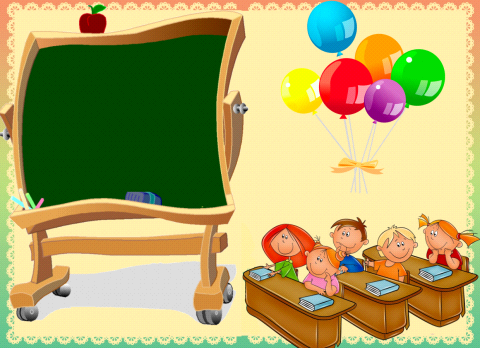 